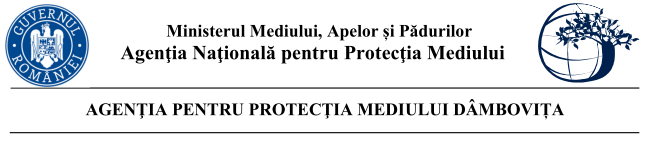 Nr. 5993/3247/.07.2023 Proiect  DECIZIA ETAPEI  DE  ÎNCADRARENr.  din .07.2023Ca urmare a solicitării de emitere a acordului de mediu adresate de S.C. Goldbach Design & Build S.R.L. reprezentant al S.C. KAUFLAND ROMANIA S.C.S cu sediul în mun. Bucuresti, str. Calea Floreasca, nr. 165, et. 4, înregistrată la Agenția pentru Protecția Mediului Dâmbovița cu nr. 5993 din data 11.04.2023, în baza Legii nr. 292/2018 privind evaluarea impactului anumitor proiecte publice şi private asupra mediului şi a Ordonanţei de Urgenţă a Guvernului nr. 57/2007 privind regimul ariilor naturale protejate, conservarea habitatelor naturale, a florei şi faunei sălbatice, aprobată cu modificări şi completări prin Legea nr. 49/2011, cu modificările şi completările ulterioare,Agenția pentru Protecția Mediului (APM) Dâmbovița decide, ca urmare a consultărilor desfăşurate în cadrul şedinţei Comisiei de analiză tehnică din de 06.07.2023, că proiectul  ”Construire hypermarket cu regim de înaltime parter, avand specific comercializarea de produse alimentare si nealimentare, amplasare echipament reciclare, amplasare toneta food, cort food, post trafo, bazin rezerva incendiu, bazin retentie, statii incarcare vehicule electrice, amenajari exterioare în incinta (platforma parcare, spatii verzi, drumuri, trotuare, padocuri carucioare), împrejmuire, pilon, steag si elemente de semnalistica publicitara, accese rutiere si pietonale, racorduri la drumurile publice, bransamente utilitati, instalatii interioare, retele exterioare si organizare de santier", propus a fi amplasat în județul Dâmbovița, Titu, str. Pictor N. Grigorescu, nr. 84, nu se supune evaluării impactului asupra mediului; nu se supune evaluării adecvate; nu se supune evaluării impactului asupra corpurilor de apă.Justificarea prezentei decizii:I. Motivele pe baza cărora s-a stabilit luarea deciziei etapei de încadrare in procedura de evaluare a impactului asupra mediului sunt următoarele:a) proiectul se încadrează în prevederile Legii nr. 292/2018 privind evaluarea impactului anumitor proiecte publice şi private asupra mediului, Anexa nr. 2, pct. 10, lit. b;b) impactul realizării proiectului asupra factorilor de mediu va fi redus pentru sol, subsol, vegetație, fauna si nesemnificativ pentru ape, aer si așezările umane;c) nu au fost formulate observaţii din partea publicului în urma mediatizării depunerii solicitării de emitere a acordului de mediu respectiv, a luării deciziei privind etapa de încadrare;1. Caracteristicile proiectuluimărimea proiectului: Proiectul se referă la construirea unui spațiu comercial de tip hipermarket, a construcțiilor anexe ale acestuia și la organizarea șantierului.Terenul are deschidere / acces direct, carosabil și pietonal, din / la Strada Pictor N. Grigorescu.Construcții care se propun a fi edificate prin prezentul proiect:Obiect 1 – Hipermarket:Se va construi centrul comercial de tip hipermarket, cu suprafața construită de 4.754,45 mp, suprafața desfășurată de 4.754,45 mp și regimul de înălțime parter. Clădirea are o structură tip cadre din beton armat prefabricat (stâlpi și grinzi). Pereții de închidere sunt realizați din panouri de fațadă de tip sandwich PIR poziționați e soclu de beton prefabricat. Finisajul fațadei se compune din panouri sandwich și tâmplărie cortină.Pereții interiori sunt realizați din gips carton cu structură metalică. Tâmplăria exterioară este de aluminiu sau oțel. Acoperișul este din tablă cutată autoportantă cu termoizolație vată minerală și hidroizolație membrană PVC. Înălțimea maximă este de 9,45 m. Închiderile perimetrale sunt realizate din panouri opace alcătuite din vată bazaltică și tablă trapezoidală.Sistemul de acoperire reazemă pe grinzi de beton armat prefabricat și grinzi secundare de rezistență. Panta acoperișului rezultă din sistemul constructiv.Fluxul este unul tipic pentru funcțiunea de centru comercial. Există o zonă de recepție marfă (zona de andocare) de unde se transferă marfa primită în zona de depozitare, zonă în care se face trierea produselor și depozitarea lor în spațiile corespunzătoare.Zona administrativă conține zona de birouri, grupuri sanitare și vestiare și sala de mese.Clădirea este prevăzută cu o instalație de frigotehnică pentru alimentarea vitrinelor și dispozitivelor frigorifice. Aceasta funcționează cu o baterie de condensare, amplasată pe acoperișul magazinului. De asemenea, construcția dispune de o instalație de recuperare a căldurii și redirecționarea acesteia către instalația de încălzire prin pardoseală.Toată instalația de frig industrial funcționează cu CO2. Clădirea va fi echipată cu instalații electrice, sanitare și H.V.A.C.Instalații electrice:de forța (prize)iluminat interior, exterior și de siguranțăprotecție la trăsnet și împământarerețea de date: casierii, semnalizare client, sonorizarede detecție și alarmare în caz de incendiuantiefracțiesupraveghere videoAlimentarea cu energie electrică se prevede a fi asigurată din rețeaua furnizorului de energie electrică din zonă prin intermediul unui post de transformare propriu. Întregul ansamblu va fi deservit de un grup electrogen ce va alimenta consumatorii vitali în cazul întreruperii cu energie electrică.Instalații sanitare:Interioare de alimentare cu apă de consum menajer, rece și caldăInterioare de canalizare a apelor uzate menajere și pluvialeInterioare de sprinklereInterioare de hidranțiSursa de alimentare cu apă potabilă o constituie rețeaua exterioară publică existentă în zonă.Instalații termice:Încălzire cu radiatoare (corpuri statice) – în spațiile social-administrative și de personalÎncălzire cu panouri radiante – în zona caselor și de informații cliențiÎncălzire cu pompă de căldură tip apă-aer, reversibile, separate pentru regim de încălzire și răcire cu agent frigorific ecologic – în zona de vânzare – sala de vânzareInstalații de ventilații și desfumare: Instalație de introducere aer proaspăt;Instalații de evacuare a aerului viciat;Instalații de desfumare – din depozit;Instalații și echipamente tehnologice:Instalații frigotehniceVitrine frigorificeGabaritele hipermarketului sunt următoarele:Regim de înălțime – P;Înălțimea maximă - 9,45 m;Lungimea maximă este de aproximativ 91,00 m și lățimea maximă este de aproximativ 53,00 m.Obiect 2 – Post Trafo:Este propus în cadrul incintei, în imediata apropiere a clădirii, iar sistemul constructiv al acestuia este alcătuit din elemente de B.A. prefabricate.Gabaritele postului trafo sunt următoarele:Regim de înălțime - P;Înălțimea maximă - 2,40 m;Lungimea maximă este de 6,00 m și lățimea maximă este de 2,60 m.Obiect 3 – Platformă echipament pompe căldură:Reprezintă un echipament de climatizare-ventilare, monobloc, care refulează aerul în interiorul construcției printr-un sistem de grile si tubulaturi. Pompele de căldură sunt tip apă-aer, reversibile, separate pentru regim de încălzire și răcire cu agent frigorific ecologic, pentru amplasare în exterior cu mediu secundar apă.Obiect 4 – Tonetă FOOD:Este propusă în cadrul incintei, în imediata apropiere a clădirii, iar sistemul constructiv al acesteia este compus din structură metalică și închideri perimetrale din plăci aluminiu compozit.Gabaritele containerului de tonetă food sunt următoarele:Regim de înălțime - P;Înălțimea maximă - 5,77 m;Lungimea maximă este de 9,00 m și lățimea maximă este de 2,45 m.Obiect 5 – Cort FOOD:Este propus în cadrul incintei, în imediata apropiere a clădirii, iar sistemul constructiv al acestuia este compus din structură metalică și închideri perimetrale din plăci aluminiu compozit.Gabaritele cortului imbiss sunt următoarele:Regim de înălțime - P;Înălțimea maximă - 3,15 m;Lungimea maximă este de 6,00 m și lățimea maximă este de 4,50 m.Obiect 6 – Padoc cărucioare (3 bucati):Cele patru padocuri pentru cărucioare se propun a fi poziționate în cadrul incintei, în imediata apropiere a clădirii, și au structură metalică.Gabaritele padocului de cărucioare sunt următoarele:Regim de înălțime - P;Înălțimea maximă - 2,30 m;Lungimea maximă este de 5,40 m și lățimea maximă este de 5,20 m.Obiect 7 – Bazin de incendiu suprateran:Este propus în cadrul incintei, sistemul său constructiv fiind compus din fundație de beton, suprastructură metalică și închideri perimetrale metalice din oțel zincat.Gabaritele bazinului de incendiu sunt următoarele:Regim de înălțime - P;Înălțimea maximă - 6,60 m;Lungimea maximă este de 24,00 m și lățimea maximă este de 11,00 m;Volum total – cca. 800,00 mc.Obiect 8 – Totem (stelă publicitară):Se propune a fi pozționat în cadrul incintei și reprezintă un pilon metalic, care la partea superioară susține două panouri publicitare cu formă dreptunghiulară în elevație.Gabaritele totemului sunt următoarele:Regim de înălțime - P;Înălțimea maximă - 8,00 m;Lungimea maximă este de 3,35 m și lățimea maximă este de 0,35 m.Obiect 9 – Reclamă B2B:Cele trei reclame B2B sunt propuse a fi amplasate în interiorul perimetrului determinat de limita de proprietate, acestea fiind piloni metalici în consolă care susțin la partea superioară panouri publicitare cu formă dreptunghiulară în elevație.Gabaritele reclamei B2B sunt următoarele:Înălțimea maximă - 5,10 m;Lungimea maximă este de 3,40 m și lățimea maximă este de 0,38 m.Obiect 10 – Etrier TIR:Este propus în interiorul perimetrului determinat de limita de proprietate, fiind compus din țeavă de oțel ca suport pentru indicatoare și o contrafisă de sprijin pentru fixarea unui panou cu afisaj.Gabaritele etrierului de TIR sunt următoarele:Înălțimea maximă - 2,10 m;Lungimea maximă este de 1,66 m și lățimea maximă este de 0,09 m.Obiect 11 – Panou publicitar non food:Este propus în cadrul incintei și este realizat din profile extrudate de aluminiu fixate într-o fundație b.a.Gabaritele panoului publicitar sunt următoarele:Înălțimea maximă – 2,050 m;Lungimea maximă este de 1,520 m și lățimea maximă este de 0,10 m.Obiect 12 – Bazin de retenție:Este propus în cadrul incintei, subteran, fiind alcătuit din elemente de B.A. prefabricate.Gabaritele bazinului de retenție sunt următoarele:Lungimea maximă este de 15,80 m și lățimea maximă este de 9,00 m.Volum util – 330,00 mc.Împrejmuirea terenului:Se propune a fi realizată la limita de Nord și limita de Est, între amplasamentul studiat și terenurile învecinate. Lungimea acesteia va însuma cca. 250,00 m. Împrejmuirea va fi realizată din fundații cilindrice de beton și soclu de beton în care vor fi încastrați stâlpi din oțel, care vor susține panouri metalice.b) cumularea cu alte proiecte: nu este cazul;c) utilizarea resurselor naturale: se vor utiliza resurse naturale în cantităţi limitate, iar materialele necesare realizării proiectului vor fi preluate de la societăţi autorizate; d) producţia de deşeuri: deşeurile generate atât în perioada de execuţie vor fi stocate selectiv şi predate către societăţi autorizate din punct de vedere al mediului pentru activităţi de colectare/valorificare/eliminare; e) emisiile poluante, inclusiv zgomotul şi alte surse de disconfort: lucrările şi măsurile prevăzute în proiect nu vor afecta semnificativ factorii de mediu (aer, apă, sol, aşezări umane); f) riscul de accident, ţinându-se seama în special de substanţele şi de tehnologiile utilizate: in timpul lucrărilor de execuție pot apare pierderi accidentale de carburanți sau lubrefianți de la vehiculele si utilajele folosite; după punerea in funcțiune a obiectivului vor fi luate masuri de securitate si paza la incendii;2. Localizarea proiectelor2.1. utilizarea existentă a terenului: Conform Certificatului de Urbanism nr. 49 /22.03.2023, terenul este situat în intravilanul localitatii, din suprafata de 17633 mp – 4151 categoria de folosinta curti constructii si 13482 mp, categoria de folosinta arabil.                                        2.2. relativa abundenţă a resurselor naturale din zonă, calitatea şi capacitatea regenerativă a acestora:  nu este cazul;2.3. capacitatea de absorbţie a mediului, cu atenţie deosebită pentru:zonele umede: nu este cazul;zonele costiere: nu este cazul;zonele montane şi cele împădurite: nu este cazul;parcurile şi rezervaţiile naturale: nu este cazul;ariile clasificate sau zonele protejate prin legislaţia în vigoare, cum sunt: proiectul nu este amplasat în sau în vecinătatea unei arii naturale protejate;f) zonele de protecţie specială, mai ales cele desemnate prin Ordonanţa de Urgenţă a Guvernului nr. 57/2007 privind regimul ariilor naturale protejate, conservarea habitatelor naturale, a florei şi faunei sălbatice, cu modificările şi completările ulterioare, zonele prevăzute prin Legea nr. 5/2000 privind aprobarea Planului de amenajare a teritoriului naţional – Secţiunea a III – a – zone protejate, zonele de protecţie instituite conform prevederilor Legii apelor nr. 107/1996, cu modificările şi completările ulterioare, şi Hotărârea Guvernului nr. 930/2005 pentru aprobarea Normelor speciale privind caracterul şi mărimea zonelor de protecţie sanitară şi hidrogeologică: proiectul nu este inclus în zone de protecţie specială desemnate;g) ariile în care standardele de calitate a mediului stabilite de legislaţie au fost deja depăşite: nu au fost înregistrate astfel de situaţii;  h) ariile dens populate: nu este cazul; i) peisajele cu semnificaţie istorică, culturală şi arheologică: nu este cazul; 3. Caracteristicile impactului potenţial:        a) extinderea impactului: aria geografică şi numărul persoanelor afectate: impactul va fi local, numai în zona de lucru, pe perioada execuţiei;    b) natura transfrontieră a impactului:  nu este cazul;    c) mărimea şi complexitatea impactului: impact relativ redus şi local atât pe perioada execuţiei proiectului;    d) probabilitatea impactului: impact cu probabilitate redusă pe parcursul realizării investiţiei, deoarece măsurile prevăzute de proiect nu vor afecta semnificativ factorii de mediu (aer, apă, sol, aşezări umane);    e) durata, frecvenţa şi reversibilitatea impactului: impact cu durată, frecvenţă şi reversibilitate reduse datorită naturii proiectului şi măsurilor prevăzute de acesta. II. Motivele pe baza cărora s-a stabilit ca proiectul propus nu intră sub incidenţa art. 28 din Ordonanţa de Urgenţă a Guvernului nr. 57/2007 privind regimul ariilor naturale protejate, conservarea habitatelor naturale, a florei şi faunei sălbatice, aprobată cu modificari și completari prin Legea nr. 49/2011, cu modificările şi completările ulterioare:a) amplasamentul propus nu se afla in interiorul sau în vecinatatea unei arii naturale protejate sau alte habitate sensibile.III. Motivele pe baza cărora s-a stabilit ca proiectul propus nu intra sub incidenta prevederilor art. 48 si 54 din Legea apelor nr. 107/1996, cu modificările şi completările ulterioare:Proiectul nu intră sub incidența art. 48 și 54 din Legea Apelor nr. 107/1996, cu modificările și completările ulterioare; Condiţiile de realizare a proiectului:Titularul are obligaţia de a urmări modul de respectare a legislaţiei de mediu în vigoare pe toata perioada de execuţie a lucrărilor şi  după realizarea acestuia să ia toate măsurile necesare pentru a nu se produce poluarea apelor subterane, de suprafaţă, a solului sau a aerului.Obținerea și respectarea condițiilor impuse prin toate avizele solicitate în Certificatul de Urbanism.Titularul are obligația respectării condițiilor impuse prin actele de reglementare emise/solicitate de alte autorități.Pentru  organizarea de şantier:depozitarea materialelor de construcţie şi a deşeurilor rezultate se va face în zone special amenajate fără să afecteze circulaţia în zonă;deşeurile menajere se vor colecta în europubelă şi se vor preda către unităţi autorizate;se va avea în vedere scăderea concentratiei de pulberi în suspensie în aer, se vor stropi suprafețele de teren și se vor curăța corespunzător mijlocele de transport la ieșirea de pe șantier;se vor lua măsuri de acoperire, îngrădire, închidere a stocurilor de materiale de construcție sau deșeuri, pentru prevenirea împrăștierii cauzată de vânt;se va avea în vedere oprirea motoarelor tuturor vehiculelor aflate în stationare, în zona șantierului;utilajele de construcţii se vor alimenta cu carburanţi numai în zone special amenajate fără a se contamina solul cu produse petroliere; nu se vor stoca carburanţi și substanţe periculoase în zona aferentă amplasamentului;întreţinerea utilajelor/mijloacelor de transport (spălarea lor, efectuarea de reparaţii, schimburile de ulei) se vor face numai la service-uri/baze de producţie autorizate;toate echipamentele mecanice trebuie să respecte standardele referitoare la emisiile de zgomot în mediu conform H.G. nr. 1756/2006 privind emisiile de zgomot în mediu produse de echipamentele destinate utilizării în exteriorul clădirilor; prin organizarea de şantier nu se vor ocupa suprafeţe suplimentare de teren, faţă de cele planificate pentru realizarea proiectului; nu se vor crea depozite de balast, materiale de construcții pe suprafeţe situate în afara amplasamentului;pentru lucrările specifice de şantier se vor utiliza toalete ecologice;Protecţia calităţii apelor: a) În perioada de construcţienu se vor evacua ape uzate în apele de suprafaţă sau subterane, nu se vor manipula sau depozita deşeuri, reziduuri sau substanţe chimice, fără asigurarea condiţiilor de evitare a poluării directe sau indirecte a apelor de suprafaţă sau subterane;pe perioada execuţiei proiectului se vor utiliza toaletele existente;b) În perioada de funcţionare- consumul de apă se va contoriza şi se vor impune măsuri pentru evitarea risipei de apă;- indicatorii de calitate ai apelor se vor încadra în limitele prevăzute prin Normativul NTPA  - 002/2002, din H.G. 188/2002 cu modificările şi completarile ulterioare;Protecţia aerului	- 	transportul materialelor de construcţie şi a deşeurilor rezultate se va face pe cât posibil pe trasee stabilite în afara zonelor locuite;	- 	se vor alege trasee optime din punct de vedere al protecţiei mediului pentru vehiculele care transportă materiale de construcţie ce pot elibera în atmosferă particule fine; transportul acestor materiale se va realiza cu vehicule acoperite cu prelate şi pe drumuri care vor fi umezite;Protecția împotriva zgomotului - 	toate echipamentele mecanice trebuie să respecte standardele referitoare la emisiile de zgomot în mediu conform H.G. nr. 1756/2006 privind emisiile de zgomot în mediu produse de echipamentele destinate utilizării în exteriorul clădirilor;- 	în timpul execuţiei şi funcţionării proiectului nivelul de zgomot echivalent se va încadra în limitele SR 10009:2017/C91:2020 – Acustica - limite admisibile ale nivelului de zgomot din mediul ambiant, STAS 6156/1986 - Protecţia împotriva zgomotului in construcţii civile si social - culturale şi OM nr. 119/2014 pentru aprobarea Normelor de igienă şi sănătate publica privind mediul de viaţă al populaţiei, respectiv:65 dB - la limita zonei funcţionale a amplasamentului;55 dB în timpul zilei/45 dB noaptea (orele 23.00-7.00)  – la fațada clădirilor învecinate, considerate zone protejate;35 dB in timpul zilei/30 dB noaptea (orele 23.00-7.00) în interiorul zonelor funcționale ale clădirilor de locuit considerate zone protejate, aflate in zona de impact a activității desfășurate pe amplasamentul autorizat. Protecţia solului - 	mijloacele de transport vor fi asigurate astfel încât să nu existe pierderi de material sau deşeuri în timpul transportului;- 	utilajele de construcţii se vor alimenta cu carburanţi numai în zone special amenajate fără a se contamina solul cu produse petroliere;- 	întreţinerea utilajelor/mijloacelor de transport (spălarea lor, efectuarea de reparaţii, schimburile de ulei) se vor face numai la service-uri/baze de producţie autorizate;Modul de gospodărire a deşeurilorTitularul are obligaţia respectării prevederilor Ordonanței de Urgenţă a Guvernului României  privind  protecţia mediului nr. 195/2005, aprobată cu modificări şi completări  prin Legea nr. 265/2006, cu modificările şi completările ulterioare precum şi ale O.U.G. nr. 9 /2021 privind regimul deşeurilor, aprobata si modificata prin Legea 17/2023.      - se va efectua colectarea selectivă/valorificarea/eliminarea finală a deşeurilor generate, prin societăţi autorizate din punct de vedere al protecţiei mediului, pe baza de contract;- transportul deşeurilor la operatorul economic autorizat pentru colectare/valorificare/ eliminare se va face cu respectarea prevederilor H.G. nr. 1061/2008, privind transportul deşeurilor periculoase şi nepericuloase pe teritoriul României şi cu mijloace de transport adecvate, care să respecte normele ADR;- se vor asigura spatii special amenajate pentru colectarea selectiva a deșeurilor generate, pana la predarea acestora operatorilor economici autorizați pentru eliminare/valorificare;-  este interzisă depozitarea deşeurilor direct pe sol;Lucrări de refacere a amplasamentului- în cazul unor poluări accidentale se va reface zona afectată;- la încetarea activităţii se vor dezafecta construcţiile/instalaţiile existente şi se va readuce terenul la starea inițială în vederea utilizării ulterioare a terenului;MonitorizareaÎn timpul implementării proiectului: în scopul eliminării eventualelor disfuncţionalităţi, pe întreaga durată de execuţie a lucrărilor vor fi supravegheate:- respectarea cu stricteţe a limitelor şi suprafeţelor;- modul de depozitare a materialelor de construcţie;- respectarea rutelor alese pentru transportul materialelor de construcţie;- respectarea normelor de securitate a muncii;- respectarea măsurilor de reducere a poluării;- refacerea la sfârşitul lucrărilor a zonelor afectate de lucrările de organizare a şantierului;- nivelul de zgomot – în cazul apariţiei sesizărilor din partea populaţiei datorate depăşirii limitelor admisibile se vor lua măsuri organizatorice şi/sau tehnice corespunzătoare de atenuare a impactului.Proiectul propus nu necesită parcurgerea celorlalte etape ale procedurilor de evaluare a impactului asupra mediului, evaluarea adecvată si evaluarea impactului asupra corpurilor de apă.Prezenta decizie este valabilă pe toată perioada de realizare a proiectului, iar în situaţia în care intervin elemente noi, necunoscute la data emiterii prezentei decizii, sau se modifică condiţiile care au stat la baza emiterii acesteia, titularul proiectului are obligaţia de a notifica autoritatea competentă emitentă.Orice persoană care face parte din publicul interesat şi care se consideră vătămată într-un drept al său ori într-un interes legitim se poate adresa instanţei de contencios administrativ competente pentru a ataca, din punct de vedere procedural sau substanţial, actele, deciziile ori omisiunile autorităţii publice competente care fac obiectul participării publicului, inclusiv aprobarea de dezvoltare, potrivit prevederilor Legii contenciosului administrativ nr. 554/2004, cu modificările şi completările ulterioare.Se poate adresa instanţei de contencios administrativ competente şi orice organizaţie neguvernamentală care îndeplineşte condiţiile prevăzute la art. 2 din Legea nr. 292/2018 privind evaluarea impactului anumitor proiecte publice şi private asupra mediului, considerându-se că acestea sunt vătămate într-un drept al lor sau într-un interes legitim.Actele sau omisiunile autorităţii publice competente care fac obiectul participării publicului se atacă în instanţă odată cu decizia etapei de încadrare, cu acordul de mediu ori, după caz, cu decizia de respingere a solicitării de emitere a acordului de mediu, respectiv cu aprobarea de dezvoltare sau, după caz, cu decizia de respingere a solicitării aprobării de dezvoltare.Înainte de a se adresa instanţei de contencios administrativ competente, persoanele prevăzute la art. 21 din Legea nr. 292/2018 privind evaluarea impactului anumitor proiecte publice şi private asupra mediului au obligaţia să solicite autorităţii publice emitente a deciziei prevăzute la art. 21 alin. (3) sau autorităţii ierarhic superioare revocarea, în tot sau în parte, a respectivei decizii. Solicitarea trebuie înregistrată în termen de 30 de zile de la data aducerii la cunoştinţa publicului a deciziei.Autoritatea publică emitentă are obligaţia de a răspunde la plângerea prealabilă prevăzută la art. 22 alin. (1) în termen de 30 de zile de la data înregistrării acesteia la acea autoritate.Procedura de soluţionare a plângerii prealabile prevăzută la art. 22 alin. (1) este gratuită şi trebuie să fie echitabilă, rapidă şi corectă.Prezenta decizie poate fi contestată în conformitate cu prevederile Legii nr. 292/2018 privind evaluarea impactului anumitor proiecte publice şi private asupra mediului şi ale Legii nr. 554/2004, cu modificările şi completările ulterioare.DIRECTOR EXECUTIV,Laura Gabriela BRICEAGȘef Serviciu A.A.A.  Maria MORCOAȘE                                                        Intocmit,    consilier A.A.A  Mădălina  CURSARU                                                                 p. Șef Serviciu C.F.M.       Dorela MIRICA             consilie C.F.M. Cornelia VLAICU          